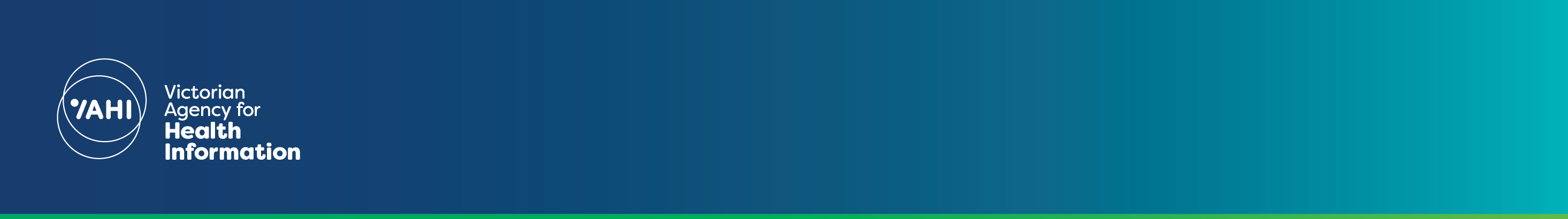 Measure definition - Number of service hours, by sector, excluding (a) Bouverie Centre, Albury and Forensicare contacts, (b) contacts reported against inpatient or residential program types, (c) block funded and PHN commissioned programs, (d) specialty mental health service development contacts reported outside of approved programs. Service hours are defined as contact hours adjusted for group session contacts. For group session contacts, contact duration is multiplied by the number of healthcare professionals present, and divided by the number of consumers involved. Results during 2011, 2012, 2016, 2017 and from November 2020 were affected by industrial activity and should be interpreted with caution.Statewide mental health ambulatory targets within Policy and Funding Guidelines exclude both Victorian Institute of Forensic Mental Health (Forensicare) and Albury New South Wales activity within Albury Wodonga Health.* Eastern Health data from mid-March 2021 may be incomplete, impacting reported statewide and Eastern Health figures.Health service2020-21 Q3 
resultFinancial year 
to date (FYTD) 
result2020-21 
targetFYTD 
targetFYTD result as a percentage of 
2020-21 targetAlfred Health20,68068,87596,50775%71%Austin Health10,43437,65364,95075%58%Eastern Health*27,813116,223174,91275%66%Melbourne Health45,378188,540284,18875%66%Monash Health48,649159,471206,58075%77%Peninsula Health12,25737,20564,68375%58%St Vincent's Hospital10,81444,11174,38575%59%Mercy Health9,91043,85370,12175%63%Royal Children's6,84323,45239,28075%60%Ballarat Health10,30239,23967,30175%58%Barwon Health9,72744,79376,49775%59%Bendigo Health7,67444,25076,32775%58%Goulburn Valley Health4,00922,51944,80675%50%Latrobe Regional10,60142,80576,06275%56%Mildura Base Hospital6,41620,43328,66475%71%Albury Wodonga Health9,07029,07339,34375%74%South West Health7,44825,29437,11975%68%TOTAL STATEWIDE*258,025987,7871,521,72575%65%RedFTYD result is >5% below FYTD targetGreenFYTD result is >5% above FYTD targetTo receive this publication in an accessible format phone (03) 9096 1878, using the National Relay Service 13 36 77 if required, or email Victorian Agency for Health Information <vahi@vahi.vic.gov.au>Authorised and published by the Victorian Government, 1 Treasury Place, Melbourne.© State of Victoria, Department of Health and Human Services April 2021.Available from Service hours - mental health performance indicator reports page <https://www2.health.vic.gov.au/mental-health/research-and-reporting/mental-health-performance-reports/service-hours-performance-indicator-reports> on the Health.vic website.